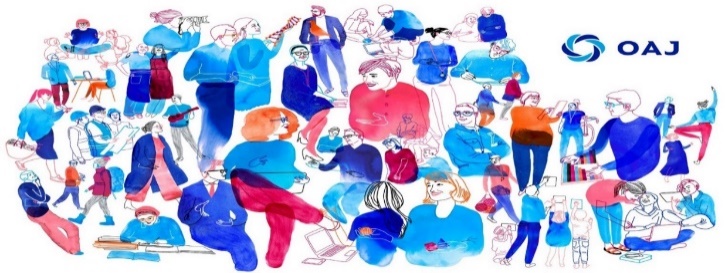 SEMINAARI YHTEYSOPETTAJILLE lauantaina 12.11.2022Tervetuloa päivittämään OAJ-tietouttasi, kuulemaan yhteysopettajan tehtävistä ja verkostoitumaan lauantaina 12.11. 2020 Varsinais-Suomen alueyhdistyksen järjestämälle Viking Linen piknik-risteilylle.Ilmoittautuminen alkaa 12.9. ja päättyy 5.10. Paikkoja on varattu 80 hengelle. Risteilyn omavastuu on 20 euroa. Ilmoittautuminen on sitova, ja ilman lääkärintodistusta tai muuta pätevää syytä peruuttamisesta laskutetaan risteilyn todellinen hinta eli 90 euroa.Täytä  ilmoittatumislinkki huolellisesti.  Paikat täytetään ilmoittautumisjärjestyksessä.Ohjelma8.00		Kokoontuminen Viking Linen terminaalissa 2. kerroksessa8.30 - 10.00 	Buffet-aamiainen10.00 - 10.45	Koulutuksen avaus ja paikallisyhdistysten esittäytyminen 10.45 – 11.30	Alueyhdistyksen terveiset11.30 – 11.45  	Tauko11.45 - 13.15	Ajankohtaiset edunvalvonta-asiat		yleissivistävä koulutus Anne Suomi		varhaiskasvatus Kirsi Järvi		ammatillinen koulutus Juha Lindström13.15 – 14.00	Jäsenasiat14.25		Laivan vaihto14.45 – 15.00	Välipala kokoustilassa15.00 - 16.30 	Yhteysopettajan yleiset tehtävät ja verkostoituminen17.00		Buffet-päivällinen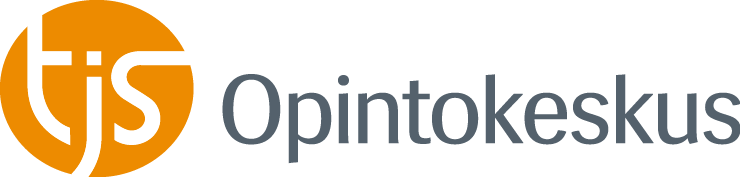 Terveisin, Liisa Lehto-Ääripuh. 040 7486130  liisa.lehto-aari@lieto.fi